РЕШЕНИЕ  30.12.2021                                                                                                     № 50 Об отмене решений Совета депутатов       Руководствуясь Уставом муниципального образования Рязановский сельсовет, Совет депутатов решил:Считать утратившими силу следующие решения Совета депутатов:- № 68 от 23.03.2018 «Об утверждении порядка осуществления муниципального дорожного контроля за обеспечением сохранности автомобильных дорог местного значения»;- № 54 от 24.04.2007 «Об утверждении Положения о  муниципальном земельном  контроле на территории муниципального образования Рязановский сельсовет»         2. Решение вступает в силу со дня принятия.Председатель Совета депутатов                                               С.С. СвиридоваГлава муниципального образования                                        А.В. Брусилов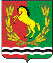 СОВЕТ ДЕПУТАТОВМУНИЦИПАЛЬНОГО ОБРАЗОВАНИЯ РЯЗАНОВСКИЙ СЕЛЬСОВЕТАСЕКЕЕВСКОГО РАЙОНА ОРЕНБУРГСКОЙ ОБЛАСТИ	четвертого  созыва